TitleReal-world bleeding and ischemic events in Asian patients on P2Y12 inhibitors after percutaneous coronary intervention: A national claims data analysisAuthors:Yonggu Lee MD PhD1*, Young-Hyo Lim MD PhD1*, Yongwhi Park MD PhD2, Jinho Shin MD PhD11Division of Cardiology, College of Medicine, Hanyang University, Seoul, Republic of Korea2Department of Internal Medicine, Gyeongsang National University School of Medicine and Gyeongsang National University Changwon Hospital, Changwon, Republic of KoreaComplete author information:*Yonggu Lee, MD, PhD.; Co-First authorDivision of Cardiology, Department of Internal Medicine, College of Medicine, Hanyang University222 Wangsimni-ro, Seongdong-gu, Seoul 133-792, Republic of KoreaE-mail: hmedi97@naver.com*Young-Hyo Lim, MD, PhD.; Co-First authorDivision of Cardiology, Department of Internal Medicine, College of Medicine, Hanyang University222 Wangsimni-ro, Seongdong-gu, Seoul 133-792, Republic of KoreaE-mail: mdoim@hanmail.netYongwhi Park, MD, PhD.Department of Internal Medicine, Gyeongsang National University School of Medicine and Gyeongsang National University Changwon Hospital11, Samjeongja-ro, Changwon 51472, Republic of KoreaE-mail: angio2000@hanmail.netJinho Shin, MD, Ph D.; Corresponding authorDivision of Cardiology, Department of Internal Medicine, College of Medicine, Hanyang University222 Wangsimni-ro, Seongdong-gu, Seoul 133-792, Republic of KoreaE-mail: jhs2003@hanyang.ac.krTelephone: +82-2-2290-8764 / Fax: +82-2-2299-0278Table S1. Relevant codes and operational definition of the inclusion/exclusion criteriaDAPT, dual antiplatelet therapy; PCI, percutaneous coronary intervention; CABG, coronary artery bypass graft; WHO-ATC, World Health Organization Anatomical Therapeutic Chemical classification system. The drugs and procedures were coded according to Health Insurance Review and Assessment reimbursement codes. The diagnosis was coded according to the Korea Classification of Disease code modification of the International Classification of Disease-10 code.Table S2. Relevant codes for and definitions of bleeding and MACCEMACCE, major adverse cardiac or cerebral event; NACE, net adverse clinical event; MI, myocardial infarction; PCI, percutaneous coronary intervention; CABG, coronary artery bypass graft. The procedures were coded according to Health Insurance Review and Assessment reimbursement codes. The diagnosis was coded according to Korea Classification of Disease code modification of the International Classification of Disease-10 code.Table S3. Baseline characteristics before stabilized inverse probability of treatment weighting adjustmentCDAPT, clopidogrel-based dual antiplatelet therapy; TDAPT, ticagrelor-based dual antiplatelet therapy; PDAPT, prasugrel-based dual antiplatelet therapy; CKD, chronic kidney disease; PCI, percutaneous coronary intervention; ACE, angiotensin-converting enzyme; ARBs, angiotensin II receptor blockers; CCBs, calcium channel blocker; NSAIDs, nonsteroidal anti-inflammatory drugs; PPIs, proton-pump inhibitors; MI, myocardial infarction. The inverse probability of treatment weight was calculated using covariates such as age, sex, comorbidity, number of stents implanted at the index PCI, history of bleeding, concomitant drugs, hospital type at the index PCI, index year, and insurance type. Values are presented as n (%). P-values were derived from the individual chi-square test or Fisher’s exact test.Table S4. Incidence rated and hazard ratios of bleeding, MACCE, and NACE in the MI subgroupCDAPT, clopidogrel-based dual antiplatelet therapy; TDAPT, ticagrelor-based dual antiplatelet therapy; PDAPT, prasugrel-based dual antiplatelet therapy; MACCE, major adverse cardiac or cerebral event; NACE, net adverse clinical event; MI, myocardial infarction; sIPTW, stabilized inverse probability of treatment weighting; HR, hazard ratio; CI, confidence interval. The inverse probability of treatment weight was calculated using covariates such as age, sex, comorbidity, number of stents implanted at the index PCI, history of bleeding, concomitant drugs, hospital type at the index PCI, index year, and insurance type. The P-value was derived from weighted Cox proportional hazard regression with sIPTW and covariates such as age, sex, comorbidity, number of stents implemented at the index PCI, history of bleeding, concomitant drugs, index year, and insurance type. The CDAPT group was used as the reference group.Table S5. Incidence rates and hazard ratios of MACCE using a proxy definition of deathCDAPT, clopidogrel-based dual antiplatelet therapy; TDAPT, ticagrelor-based dual antiplatelet therapy; PDAPT, prasugrel-based dual antiplatelet therapy; MACCE, major adverse cardiac or cerebral event; MI, myocardial infarction; sIPTW, stabilized inverse probability of treatment weighting; HR, hazard ratio; CI, confidence interval. The inverse probability of treatment weight was calculated using covariates such as age, sex, comorbidity, number of stents implanted at the index PCI, history of bleeding, concomitant drugs, hospital type at the index PCI, index year, and insurance type. The P-value was derived from weighted Cox proportional hazard regression with sIPTW and covariates such as age, sex, comorbidity, number of stents implemented at the index PCI, history of bleeding, concomitant drugs, index year, and insurance type. The CDAPT group was used as the reference group.Figure S1. Distribution of propensity score and sIPTW estimates according to study groupa. Distribution of propensity score				   b. Distribution of sIPTW estimates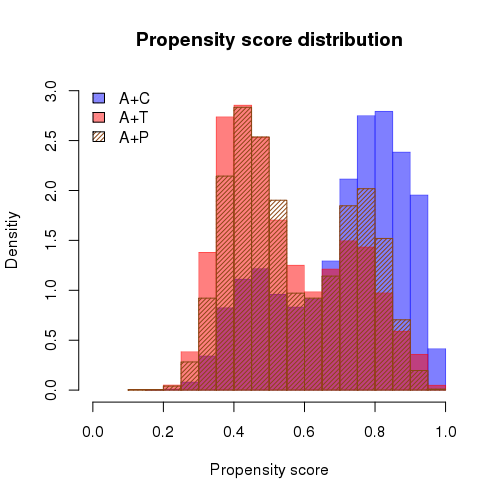 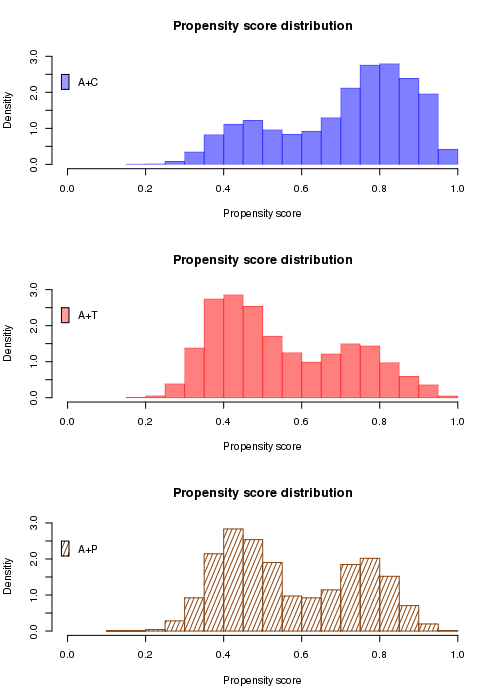 A+C, clopidogrel-based dual antiplatelet therapy; A+T, ticagrelor-based dual antiplatelet therapy; A+P, prasugrel-based dual antiplatelet therapy; sIPTW, stabilized inverse probability of treatment weighting. The sIPTW estimate was calculated using logistic regression with patient age, sex, comorbidity, number of stents implanted at the index percutaneous coronary intervention (PCI), history of bleeding, concomitant medications, hospital type at the index PCI, index year, and insurance type as covariates.Figure S2. Stabilized inverse probability of treatment weighting-adjusted Kaplan-Meier survival curves for components of MACCEa. All-cause death						b. Stroke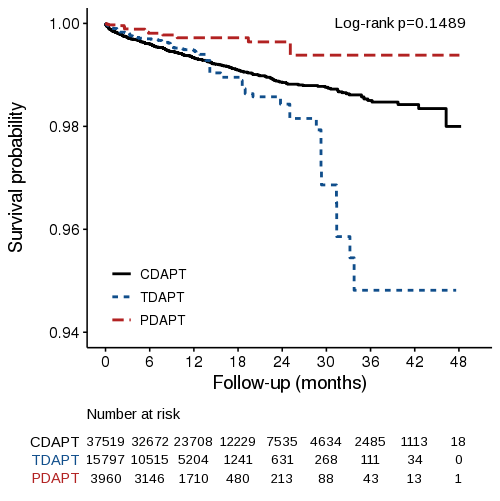 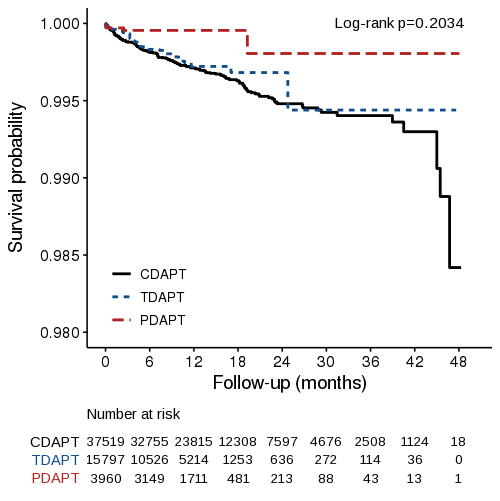 c. Myocardial infarction					d. Revascularization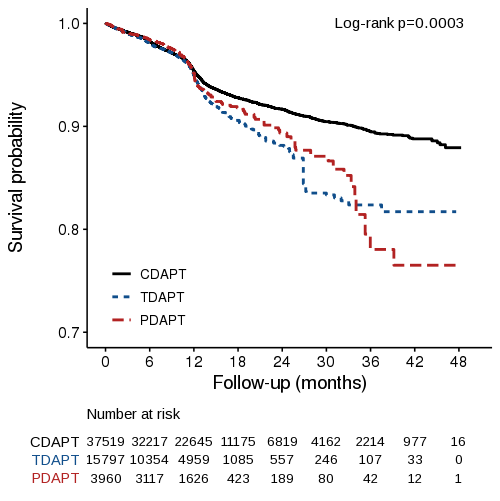 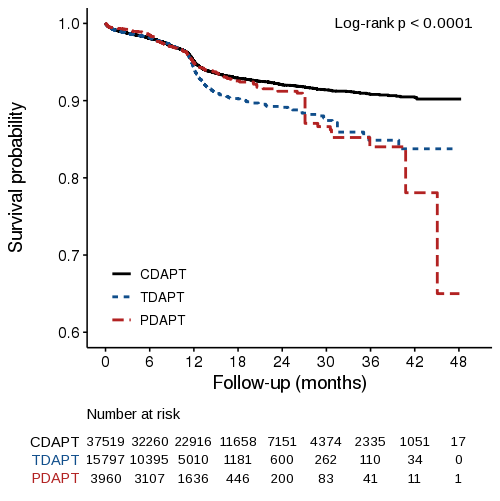 CDAPT, dual antiplatelet therapy with clopidogrel + aspirin; TDAPT, dual antiplatelet therapy with ticagrelor + aspirin; PDAPT, dual antiplatelet therapy with prasugrel + aspirin. The stabilized inverse probability of treatment weighting estimate was calculated using logistic regression with patient age, sex, comorbidity, number of stents implanted at the index percutaneous coronary intervention (PCI), history of bleeding, concomitant medications, hospital type at the index PCI, index year, and insurance type as covariates.Figure S3. Stabilized inverse probability of treatment weighting-adjusted Kaplan-Meier survival curve for discontinuationCDAPT, clopidogrel-based dual antiplatelet therapy; TDAPT, ticagrelor-based dual antiplatelet therapy; PDAPT, prasugrel-based dual antiplatelet therapy.CriteriaClassCodeOperational definitionInclusion criteriaPCIProcedureM6561, M6562, M6563, M6564, M6551, M6552, M6571, M6572≥1 admission (stay ≥1 day) with defined procedure code during the index periodDAPTAspirinDrug111001ACE, 111001ATB, 111001ATE≥1 outpatient department visit with defined drug code after PCI during the index periodClopidogrelDrug136901ATB, 492501ATB, 495201ATB, 498801ATB, 501501ATB, 517900ACE, 517900ATE, 667500ACE≥1 outpatient department visit with defined drug code after PCI during the index periodTicagrelorDrug615901ATB, 615902ATB≥1 outpatient department visit with defined drug code after PCI during the index periodPrasugrelDrug597301ATB, 597302ATB≥1 outpatient department visit with defined drug code after PCI during the index periodExclusion criteriaPCIProcedureM6561, M6562, M6563, M6564, M6551, M6552, M6571, M6572≥1 claim with defined procedure code during the baseline periodCABGProcedureO1641, O1642, O1647, OA641, OA642, OA647≥1 claim with defined procedure code during the baseline periodP2Y12 inhibitorsClopidogrelDrug136901ATB, 492501ATB, 495201ATB, 498801ATB, 501501ATB, 517900ACE, 517900ATE, 667500ACE≥1 claim with defined drug code during the baseline periodTicagrelorDrug615901ATB, 615902ATB≥1 claim with defined drug code during the baseline periodPrasugrelDrug597301ATB, 597302ATB≥1 claim with defined drug code during the baseline periodVitamin K antagonists (WHO-ATC: B01AA)WarfarinDrug249103ATB, 249105ATB≥1 claim with defined drug code during the baseline and follow-up periodPlatelet aggregation inhibitors(B01AC)TiclopidineDrug498900ATB, 239201ATB, 239202ATB≥1 claim with defined drug code during the baseline and follow-up periodCilostazolDrug133201ACR, 133201ATB, 133201ATR, 133202ATB, 133203ATR, 506100ATB≥1 claim with defined drug code during the baseline and follow-up periodSarpogrelateDrug226101ATB, 226103ATR≥1 claim with defined drug code during the baseline and follow-up periodTriflusalDrug244101ACH, 244102ACH≥1 claim with defined drug code during the baseline and follow-up periodIndobufenDrug174701ATB≥1 claim with defined drug code during the baseline and follow-up periodBeraprostDrug116201ATB, 116202ATB≥1 claim with defined drug code during the baseline and follow-up periodSelexipagDrug652301ATB, 652302ATB, 652303ATB≥1 claim with defined drug code during the baseline and follow-up periodFactor Xa inhibitors (B01AF)RivaroxabanDrug511401ATB, 511402ATB, 511403ATB, 511404ATB≥1 claim with defined drug code during the baseline and follow-up periodApixabanDrug617001ATB, 617002ATB≥1 claim with defined drug code during the baseline and follow-up periodEdoxabanDrug643601ATB, 643602ATB, 643603ATB≥1 claim with defined drug code during the baseline and follow-up periodDirect thrombin inhibitors (B01AE)DabigatranDrug613701ACH, 613702ACH≥1 claim with defined drug code during the baseline and follow-up periodChronic hepatic failureDiagnosisK721≥1 admission (stay ≥1 day) with defined diagnosis code as primary -5th diagnosis during the baseline periodChronic kidney disease stage 4-5DiagnosisN184, N185≥1 admission (stay ≥1 day) with defined diagnosis code as primary -5th diagnosis during the baseline periodOutcomesClassCodeDefinitionBleedingCerebral bleedingDiagnosisI60, I61, I62, S064, S065, S066	≥1 claim with defined diagnosis code as primary or secondary diagnosisGastrointestinal bleedingDiagnosisK250, K252, K254, K260, K262, K264, K270, K272, K280, K282, K920, K921, K922, I850, K228, K256, K266, K274, K276, K284, K286,K290, K625, K661≥1 claim with defined diagnosis code as primary or secondary diagnosisRespiratory track bleedingDiagnosisJ942, R04≥1 claim with defined diagnosis code as primary or secondary diagnosisUrogenital bleedingDiagnosisR31≥1 claim with defined diagnosis code as primary or secondary diagnosisUnspecified bleedingDiagnosisD50, D62≥1 claim with defined diagnosis code as primary or secondary diagnosisTransfusionProcedureX1001, X1002, X2011, X2012, X2021, X2022, X2031, X2032, X2041, X2042, X2051, X2052, X2061, X2062, X2071, X2072, X2081, X2082, X2091, X2092, X2101, X2102, X2111, X2112, X2121, X2122, X2131, X2132, X2141, X2142, X2501, X2502, X2504, X2505, X2506, X2507, X2511, X2512, X2513, X2514, X2515, X2516≥1 claim with defined procedure codeMACCEAll-cause deathDiagnosisI461, R96, R98, R99≥1 claim with defined diagnosis code as primary or secondary diagnosisAll-cause deathTreatment results code4≥1 claim with defined treatment results codeStrokeDiagnosisI60, I61, I62, I63, I64≥1 admission (stay ≥1 day) with defined diagnosis code as primary or secondary diagnosisMIDiagnosisI21, I22≥1 admission (stay ≥1 day) with defined diagnosis code as primary or secondary diagnosis or with defined procedure code of revascularizationRevascularizationPCIProcedureM6551, M6552, M6561, M6562, M6563, M6564, M6571, M6572≥1 claim with defined procedure codeCABGProcedureO1641, O1642, O1647, OA641, OA642, OA647≥1 claim with defined procedure codeMACCEAll- cause death + Stroke + MI + Revascularization+Each definition was described as aboveNACEBleeding + MACCEEach definition was described as aboveCDAPT(n=37,500)TDAPT(n=15,723)PDAPT(n=3,974)p-valueCDAPT(n=37,500)TDAPT(n=15,723)PDAPT(n=3,974)p-valueAge, years64.5±12.059.3 ±11.556.9±9.9<0.00118 to < 451,849 (4.9)1,536 (9.8)427 (10.7)<0.00145 to < 556,260 (16.7)4,069 (25.9)1,173 (29.5)55 to < 6510,447 (27.9)5,110 (32.5)1,447 (36.4)65 to < 7510,297 (27.5)3,240 (20.6)811 (20.4)75+8,647 (23.1)1,768 (11.2)116 (2.9)Men25,735 (68.6)12,952 (82.4)3,475 (87.4)<0.001Charlson Comorbidity Index1.76±1.851.25±1.561.25±1.51<0.0010, 119,829 (52.9)10,231 (65.1)2,538 (63.9)<0.00126,289 (16.8)2,435 (15.5)630 (15.9)35,845 (15.6)1,774 (11.3)506 (12.7)4 +5,537 (14.8)1,283 (8.2)300 (7.5)Comorbidity during the baseline periodHypertension20,169 (53.8)6,451 (41.0)1,580 (39.8)<0.001Hyperlipidemia12,761 (34.0)4,121 (26.2)1,053 (26.5)<0.001Diabetes10,839 (28.9)3,641 (23.2)872 (21.9)<0.001CKD stage 1-3208 (0.6)63 (0.4)14 (0.4)0.028CKD stage 4-5157 (0.4)31 (0.2)4 (0.1)<0.001Stroke992 (2.6)193 (1.2)21 (0.5)<0.001Neoplasm180 (0.5)69 (0.4)12 (0.3)0.265Number of stents implanted at the index PCI1.39±0.791.48±0.831.47±0.82<0.0010, 125,568 (68.2)10,183 (64.8)2,584 (65.0)<0.00128,410 (22.4)3,705 (23.6)935 (23.5)3+3,522 (9.4)1,835 (11.7)455 (11.4)Concomitant medication within 60 days before the index dateACE inhibitor and ARBs25,269 (67.4)11,315 (72.0)2,776 (69.9)<0.001β blockers24,481 (65.3)11,933 (75.9)2,885 (72.6)<0.001CCBs9,972 (26.6)2,696 (17.1)760 (19.1)<0.001Statins33,922 (90.5)14,832 (94.3)3,674 (92.5)<0.001Loop diuretics5,187 (13.8)1,800 (11.4)352 (8.9)<0.001Diabetes medication9,196 (24.5)3,654 (23.2)896 (22.5)0.001NSAIDs9,674 (25.8)3,124 (19.9)719 (18.1)<0.001PPIs11,627 (31.0)5,301 (33.7)1,064 (26.8)<0.001Concomitant medication within 60 days after the index dateACE inhibitor and ARBs23,491 (62.6)10,616 (67.5)2,618 (65.9)<0.001β blockers24,773 (66.1)12,439 (79.1)2,922 (73.5)<0.001CCBs6,869 (18.3)1,639 (10.4)488 (12.3)<0.001Statins33,054 (88.1)14,351 (91.3)3,506 (88.2)<0.001Loop diuretics5,057 (13.5)1,894 (12.0)339 (8.5)<0.001Diabetes medication9,363 (25.0)3,803 (24.2)929 (23.4)0.026NSAIDs7,648 (20.4)2,379 (15.1)569 (14.3)<0.001PPIs10,254 (27.3)4,571 (29.1)975 (24.5)<0.001MI at the index PCI15,550 (41.5)12,071 (76.8)2,532 (63.7)<0.001History of bleeding12,073 (32.2)3,758 (23.9)965 (24.3)<0.001History of low dose aspirin usage14,313 (38.2)3,443 (21.9)1,001 (25.2)<0.001Index year201412,861 (34.3)3,997 (25.4)1,419 (35.7)<0.001201512,002 (32.0)5,088 (32.4)1,498 (37.7)201612,637 (33.7)6,638 (42.2)1,057 (26.6)Insurance typeHealth insurance35,669 (95.1)15,214 (96.8)3,841 (96.7)<0.001Medical aid1,831 (4.9)509 (3.2)133 (3.3)Medical specialty at the index PCIInternal medicine37,214 (99.2)15,706 (99.9)3,972 (99.9)<0.001Others286 (0.8)17 (0.1)2 (0.1)Hospital type at the index PCITertiary hospital16,929 (45.1)7,212 (45.9)2,087 (52.5)<0.001General hospital20,333 (54.2)8,453 (53.8)1,796 (45.2)Hospital204 (0.5)53 (0.3)91 (2.3)General practitioner34 (0.1)5 (0.0)0 (0.0)Crude incidence rate (per 1000 person-years)Crude incidence rate (per 1000 person-years)Crude incidence rate (per 1000 person-years)sIPTW weighted hazard ratiosIPTW weighted hazard ratiosIPTW weighted hazard ratiosIPTW weighted hazard ratioCDAPTTDAPTPDAPTTDAPT vs. CDAPTTDAPT vs. CDAPTPDAPT vs. CDAPTPDAPT vs. CDAPT(n=15,500)(n=12,071)(n=2,532)HR (95% CI)p-valueHR (95% CI)p-value1-year follow-upAny bleeding100.0119.187.11.31 (1.19-1.43)<0.0001.07 (0.90-1.26)0.440Cerebral bleeding9.76.54.40.84 (0.60-1.19)0.3241.62 (1.04-2.53)0.033Gastrointestinal bleeding29.534.527.61.25 (1.06-1.48)0.0080.99 (0.73-1.35)0.945Respiratory track bleeding21.445.135.72.19 (1.86-2.58)<.00011.64 (1.23-2.18)0.001Urogenital bleeding17.317.412.31.03 (0.82-1.29)0.8070.80 (0.51-1.24)0.312Unspecified bleeding24.919.810.81.06 (0.87-1.29)0.5990.56 (0.35-0.89)0.014Bleeding with admission22.829.020.11.54 (1.28-1.85)<0.0000.97 (0.67-1.39)0.848Bleeding with transfusion10.715.68.81.90 (1.48-2.45)<0.0000.94 (0.54-1.65)0.830Bleeding with transfusion ≥ 2 packs4.16.05.41.95 (1.30-2.94)0.0011.62 (.79-3.33)0.190MACCE144.2145.4139.31.10 (1.02-1.19)0.0190.96 (0.83-1.10)0.532All-cause death4.82.40.50.74 (0.44-1.27)0.2800.10 (0.01-1.28)0.077Stroke8.05.34.90.94 (0.65-1.37)0.7480.70 (0.34-1.43)0.322MI89.089.890.01.12 (1.02-1.24)0.0241.01 (0.85-1.21)0.888Revascularization43.647.843.91.09 (0.94-1.25)0.2590.93 (0.72-1.20)0.571NACE239.5259.4222.21.19 (1.12-1.26)<0.0000.99 (0.88-1.11)0.826Prolonged follow-upAny bleeding85.9113.082.91.32 (1.21-1.44)<0.0001.06 (0.91-1.24)0.461Cerebral bleeding7.36.44.00.94 (0.68-1.31)0.7291.60 (1.03-2.48)0.036Gastrointestinal bleeding26.033.026.81.27 (1.09-1.49)0.0021.01 (0.76-1.35)0.922Respiratory track bleeding18.141.133.92.10 (1.80-2.45)<0.0001.67 (1.28-2.19)0.000Urogenital bleeding15.316.610.91.00 (0.80-1.24)0.9910.72 (0.47-1.11)0.142Unspecified bleeding22.119.211.71.06 (0.88-1.28)0.5270.60 (0.40-0.91)0.017Bleeding with admission21.628.620.61.61 (1.36-1.91)<0.0001.02 (0.74-1.43)0.890Bleeding with transfusion10.415.48.41.97 (1.57-2.48)<0.0000.92 (0.54-1.55)0.742Bleeding with transfusion ≥ 2 packs3.96.04.41.91 (1.32-2.78)0.0011.37 (0.68-2.78)0.382MACCE127.5158.0153.51.22 (1.13-1.31)<0.0001.09 (0.96-1.24)0.170All-cause death4.12.20.80.72 (0.43-1.21)0.2150.18 (0.03-1.09)0.063Stroke7.06.14.81.27 (0.92-1.76)0.1470.74 (0.38-1.47)0.390MI75.496.993.11.23 (1.12-1.35)<0.0001.11 (0.94-1.30)0.209Revascularization40.252.054.01.21 (1.07-1.37)0.0031.14 (0.92-1.42)0.223NACE210.8265.9232.21.25 (1.18-1.33)<0.0001.07 (0.97-1.19)0.194Crude incidence rate (per 1,000 person-years)Crude incidence rate (per 1,000 person-years)Crude incidence rate (per 1,000 person-years)sIPTW weighted hazard ratiosIPTW weighted hazard ratiosIPTW weighted hazard ratiosIPTW weighted hazard ratioCDAPTTDAPTPDAPTTDAPT vs. CDAPTTDAPT vs. CDAPTPDAPT vs. CDAPTPDAPT vs. CDAPT(n=37,500)(n=15,723)(n=3,974)HR (95% CI)p-valueHR (95% CI)p-value1-year follow-upMACCE99.9130.8117.01.11 (1.04-1.19)0.0021.00 (0.89-1.13)0.956All-cause death using proxy5.14.21.91.21 (0.90-1.62)0.2030.39 (0.16-0.92)0.031Stroke8.05.13.70.78 (0.59-1.04)0.0920.42 (0.21-0.80)0.009MI41.772.360.71.17 (1.06-1.28)0.0021.05 (0.89-1.24)0.596Revascularization45.949.450.41.09 (0.99-1.21)0.0871.09 (0.92-1.28)0.340Prolonged follow-upMACCE89.7142.1125.61.25 (1.17-1.32)<0.0001.09 (0.98-1.21)0.113All-cause death using proxy4.44.11.81.18 (0.89-1.56)0.2420.38 (0.17-0.86)0.020Stroke6.85.83.51.06 (0.84-1.36)0.6140.42 (0.22-0.79)0.007MI35.077.361.81.28 (1.18-1.40)<0.0001.13 (0.97-1.32)0.105Revascularization43.354.657.21.23 (1.13-1.35)<0.0001.17 (1.01-1.35)0.042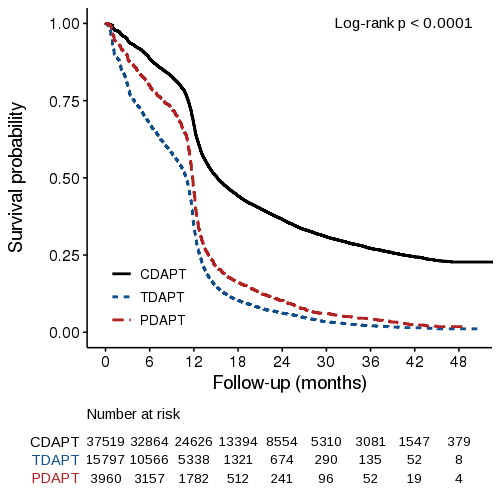 